UNIVERSIDAD CATÓLICA SEDES SAPIENTIAEFACULTAD DE CIENCIAS DE LA SALUD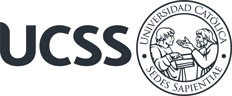 PROYECTO DE INVESTIGACIÓN PARA  PARA OPTAR EL  DE , PerúRESUMENÍNDICEINTRODUCCIÓNSituación problemáticaFormulación del problemaObjetivos de la investigaciónObjetivo generalObjetivos  específicos2. MATERIALES Y MÉTODOS2.1. Alcance y diseño de estudio2.2. Población 2.3. Muestra y muestreo2.4. Definición conceptual y operacional de las variables2.5. Procedimientos y técnicas2.6. Plan de análisis e interpretación de la información2.7. Aspectos éticos2.8. Aspectos administrativos2.9. Cronograma de actividadesREFERENCIAS BIBLIOGRÁFICASANEXOSResumeniiÍndiceiiiIntroduccióniv1.Situación problemática51.1.Formulación del problema51.2.Objetivos de la investigación51.2.1.Objetivo general51.2.2.Objetivos específicos52. Materiales y métodos62.1. Alcance y diseño de estudio62.2.Población 62.3. Muestra y muestreo62.4. Definición conceptual y operalización de las variables62.5.Procedimientos y técnicas62.6.Plan de análisis e interpretación de la información62.7.Aspectos éticos62.8.Aspectos administrativos62.9.Cronograma de actividades6Referencias bibliográficas7Anexos